ПРОЄКТГОРОДИЩЕНСЬКА    СІЛЬСЬКА    РАДАЛУЦЬКОГО РАЙОНУ   ВОЛИНСЬКОЇ   ОБЛАСТІвосьме скликанняР І Ш Е Н Н Я 07  липня 2021 року                        с. Городище                                            №7/1Про затвердження порядку денного сьомої  чергової сесії восьмого скликання Відповідно до пункту 14 статті 46 Закону України ,,Про місцеве самоврядування в Україні”,  сільська  рада                                                  ВИРІШИЛА:затвердити для розгляду на сьомій черговій сесії сільської ради восьмого скликання  такий порядок денний:  1. Про затвердження порядку денного сьомої сесії сільської  ради восьмого скликання.Інформує: сільський голова  Соколюк С.В. 2. Про затвердження звіту про виконання бюджету Городищенської  територіальної громади за І півріччя 2021 року. Інформує: начальник фінансового відділу Воробей І. Г.3. Про внесення змін до рішення сесії сільської ради від 24.12.2020 року № 2/27 «Про бюджет Городищенської сільської територіальної громади на 2021 рік»Інформує: начальник фінансового відділу Воробей І. Г.4.Про встановлення ставки єдиного податку на території Городищенської сільської ради.Інформує: начальник фінансового відділу Воробей І. Г.5.Про встановлення ставок та пільг зі сплати земельного податку на території Городищенської сільської ради. Інформує: начальник фінансового відділу Воробей І. Г.6.Про встановлення ставок та пільг податку на нерухоме майно відмінне від земельного податку на території Городищенської сільської ради.  Інформує: начальник фінансового відділу Воробей І. Г.7.Про встановлення туристичного збору на території Городищенської сільської ради.Інформує: начальник фінансового відділу Воробей І. Г.8.Про встановлення транспортного податку на території Городищенської сільської ради.Інформує: начальник фінансового відділу Воробей І. Г. 9.  Про затвердження  Положення про порядок відчуження майна комунальної власності Городищенської сільської ради.                                                               Інформує: заступник голови з питань діяльності виконавчих органів Січевський Д.Ю.10. Про затвердження правил благоустрою на території Городищенської сільської ради. Інформує: головний спеціаліст відділу земельних ресурсів, кадастру та екологічної безпеки Кривицька Л. М.11.  Про проведення земельних торгів з продажу права оренди земельних ділянок. Інформує: головний спеціаліст відділу земельних ресурсів, кадастру та екологічної безпеки Кривицька Л. М.12. Про затвердження розпоряджень сільського голови, прийняті в міжсесійний період.Інформує: сільський голова  Соколюк С.В. 13. Щодо недопущення закриття стаціонарних поштових відділень «Укрпошти» у Волинській області.Інформує: начальник соціального захисту населення  Подмовська Галина Леонідівна 14. Про  затвердження цільової Програми  «Здійснення компенсаційних виплат за пільговий проїзд окремих категорій громадян на залізничному транспорті приміського сполучення за рахунок коштів місцевого бюджету Городищенської сільської  ради на 2021 рік»Інформує: начальник соціального захисту населення  Подмовська Галина Леонідівна 15. Про затвердження Положення про проведення конкурсу на заміщення вакантної посади директора закладу дошкільної освіти Городищенської сільської радиІнформує: начальник  гуманітарного відділу Міндюк Т.І.16. Про інвентаризацію земельних ділянок сільськогосподарського призначенняІнформує: начальник земельного відділу Кобилянська Л. Ю.17. Про затвердження  технічної документації з нормативної  грошової оцінки земельної ділянки для рибогосподарських потреб (код КВЦПЗ 10.07), розташованої на території Городищенської сільської ради Луцького району за межами села КолодежеІнформує: начальник земельного відділу Кобилянська Л. Ю.18. Про надання дозволу ТзОВ «Городище»  на розробку технічної документацій із землеустрою щодо встановлення (відновлення) меж земельних  ділянок  під невитребуваною земельною часткою  (паєм) Інформує: начальник земельного відділу Кобилянська Л. Ю.19. Про надання дозволу ТзОВ «Городище»  на розробку технічної документацій із землеустрою щодо встановлення (відновлення) меж земельних  ділянок  під  проектними шляхами для подальшої передачі в орендуІнформує: начальник земельного відділу Кобилянська Л. Ю.20. Про  укладання додаткової угоди до договору оренди на  земельну ділянку для обслуговування багатоквартирного житлового будинку   ТзОВ «Городище»Інформує: начальник земельного відділу Кобилянська Л. Ю.21. Про  внесення змін до договору оренди землі  укладеного між Луцькою РДА та ТзОВ «Городище»Інформує: начальник земельного відділу Кобилянська Л. Ю.22. Про затвердження проекту землеустрою щодо відведення земельної ділянки для будівництва і обслуговування дитячого садка в с. МихлинІнформує: начальник земельного відділу Кобилянська Л. Ю.23. Про затвердження технічної документації із землеустрою  щодо встановлення (відновлення) меж земельної ділянки в натурі (на місцевості) для розміщення та експлуатації об’єктів і споруд передачі електроенергії та  передачу земельної  ділянки  в оренду Інформує: начальник земельного відділу Кобилянська Л. Ю.24. Про затвердження технічної документації із землеустрою щодо встановлення (відновлення)меж земельної ділянки в натурі (на місцевості) для ведення товарного сільськогосподарського виробництва та внесення змін  до договору орендиІнформує: начальник земельного відділу Кобилянська Л. Ю.25. Про припинення  договору оренди землі Сенкевичівському споживчому  товариству  Інформує: начальник земельного відділу Кобилянська Л. Ю.26.Про  укладання  договору оренди на  земельну ділянку для обслуговування інших  будівель громадської забудови  громадянки Мартинчук Оксани ІванівниІнформує: начальник земельного відділу Кобилянська Л. Ю.27. Про  укладання  договору оренди на  земельну ділянкудля будівництвата обслуговування  будівель торгівліСенкевичівському споживчому  товариству Інформує: начальник земельного відділу Кобилянська Л. Ю.28. Про  укладання додаткової угоди до договору оренди на  земельну ділянку для обслуговування господарських будівель і дворів  ПОСП ім Івана ФранкаІнформує: начальник земельного відділу Кобилянська Л. Ю.29. Про  внесення змін до договору оренди землі укладеного  між ГУ Держгеокадастру у Волинській області та ПОСП ім Івана ФранкаІнформує: начальник земельного відділу Кобилянська Л. Ю.30. Про надання дозволу на розробку проекту землеустрою щодо відведення земельної ділянки для обслуговування приміщення столярні громадянина  Павлюка Володимира Васильовича для подальшої передачі в орендуІнформує: начальник земельного відділу Кобилянська Л. Ю.31. Про  передачу в оренду земельної ділянки для іншого сільськогосподарського призначення гр. Бродовського Юрія ВолодимировичаІнформує: начальник земельного відділу Кобилянська Л. Ю.32. Про надання дозволу на розробку проекту землеустрою щодо відведення земельної ділянки для будівництва та обслуговування житлового будинку  господарських будівель і споруд гр. Косей Валентині Миколаївні  Інформує: начальник земельного відділу Кобилянська Л. Ю.33. Про надання дозволу на розробку проекту землеустрою щодо відведення земельної ділянки для будівництва та обслуговування житлового будинку  господарських будівель і споруд гр. Неліпович Вірі Панкратівні  Інформує: начальник земельного відділу Кобилянська Л. Ю.34. Про надання дозволу на розробку проекту землеустрою щодовідведення земельної ділянки для будівництва та обслуговування житлового будинку  господарських будівель і споруд гр. Гришко Світлані Олександрівні  Інформує: начальник земельного відділу Кобилянська Л. Ю.35. Про надання дозволу на розробку проекту землеустрою щодо відведення земельної ділянки для індивідуального садівництва гр. Садовському Юрію СтепановичуІнформує: начальник земельного відділу Кобилянська Л. Ю.36. Про надання дозволу на розробку проекту землеустрою щодо відведення земельної ділянки для індивідуального садівництва гр. Садовському Сергію СтепановичуІнформує: начальник земельного відділу Кобилянська Л. Ю.37. Про надання дозволу на розробку проекту землеустрою щодо відведення земельної ділянки для індивідуального садівництва гр. Стирку Миколі ОлексійовичуІнформує: начальник земельного відділу Кобилянська Л. Ю.38. Про надання дозволу на розробку проекту землеустрою щодо відведення земельної ділянки для індивідуального садівництва гр. Цісару Юрію ОлександровичуІнформує: начальник земельного відділу Кобилянська Л. Ю.39. Про надання дозволу на розробку проекту землеустрою щодо відведення земельної ділянки для індивідуального садівництва гр. Кириченко Наталії ВасилівніІнформує: начальник земельного відділу Кобилянська Л. Ю.40. Про надання дозволу на розробку проекту землеустрою щодо відведення земельної ділянки для індивідуального садівництва гр. Бакош Оксані ІванівніІнформує: начальник земельного відділу Кобилянська Л. Ю.41. Про надання дозволу на розробку проекту землеустрою щодо відведення земельної ділянки для індивідуального садівництва гр. Шуміку Анатолію ПавловичуІнформує: начальник земельного відділу Кобилянська Л. Ю.42. Про надання дозволу на розробку проекту землеустрою щодо відведення земельної ділянки для індивідуального садівництва гр. Романюку Володимиру ГригоровичуІнформує: начальник земельного відділу Кобилянська Л. Ю.43. Про надання дозволу на розробку проекту землеустрою щодо відведення земельної ділянки для ведення особистого селянського господарства гр. Косей Валентині МиколаївніІнформує: начальник земельного відділу Кобилянська Л. Ю.44. Про надання дозволу на розробку проекту землеустрою щодо відведення земельної ділянки для ведення особистого селянського господарства гр. Войтович Марії МиронівніІнформує: начальник земельного відділу Кобилянська Л. Ю.45. Про надання дозволу на розробку проекту землеустрою щодо відведення земельної ділянки для ведення особистого селянського господарства гр. Олейник Олесі РусланівніІнформує: начальник земельного відділу Кобилянська Л. Ю.46. Про надання дозволу на розробку проекту землеустрою щодо відведення земельної ділянки для ведення особистого селянського господарства гр. Бурій Катерині ПетрівніІнформує: начальник земельного відділу Кобилянська Л. Ю.47. Про надання дозволу на розробку проекту землеустрою щодо відведення земельної ділянки для ведення особистого селянського господарства гр. Фіндлінг Надії АндріївніІнформує: начальник земельного відділу Кобилянська Л. Ю.48. Про надання дозволу на розробку проекту землеустрою щодо відведення земельної ділянки для ведення особистого селянського господарства гр. Казмірук Аллі Анатоліївні Інформує: начальник земельного відділу Кобилянська Л. Ю.49. Про надання дозволу на розробку проекту землеустрою щодо відведення земельної ділянки для ведення особистого селянського господарства гр. Садовській Вікторії ВячеславівніІнформує: начальник земельного відділу Кобилянська Л. Ю.50. Про надання дозволу на розробку проекту землеустрою щодо відведення земельної ділянки для ведення особистого селянського господарства гр. Нечай Борису МиколайовичуІнформує: начальник земельного відділу Кобилянська Л. Ю.51. Про надання дозволу на розробку проекту землеустрою щодо відведення земельної ділянки для ведення особистого селянського господарства гр. Феденчук Галині ВасилівніІнформує: начальник земельного відділу Кобилянська Л. Ю.52. Про надання дозволу на розробку проекту землеустрою щодо відведення земельної ділянки для ведення особистого селянського господарства гр. Феденчуку Михайлу ЛеонтійовичуІнформує: начальник земельного відділу Кобилянська Л. Ю.53. Про надання дозволу на розробку проекту землеустрою щодо відведення земельної ділянки для ведення особистого селянського господарства гр. Клементович Тетяні АнатоліївніІнформує: начальник земельного відділу Кобилянська Л. Ю.54. Про надання дозволу на розробку проекту землеустрою щодо відведення земельної ділянки для ведення особистого селянського господарства гр. Железнюку Івану СергійовичуІнформує: начальник земельного відділу Кобилянська Л. Ю.55. Про надання дозволу на розробку проекту землеустрою щодо відведення земельної ділянки для ведення особистого селянського господарства гр. Гаврилюк Ользі ПетрівніІнформує: начальник земельного відділу Кобилянська Л. Ю.56. Про надання дозволу на розробку проекту землеустрою щодо відведення земельної ділянки для ведення особистого селянського господарства гр. Яриченко Раїсі СергіївніІнформує: начальник земельного відділу Кобилянська Л. Ю.57. Про надання дозволу на розробку проекту землеустрою щодо відведення земельної ділянки для ведення особистого селянського господарства гр. Шинкарук Тетяні ОмелянівніІнформує: начальник земельного відділу Кобилянська Л. Ю.58. Про надання дозволу на розробку проекту землеустрою щодо відведення земельної ділянки для ведення особистого селянського господарства гр. Гаврилюку Володимиру ФедоровичуІнформує: начальник земельного відділу Кобилянська Л. Ю.59. Про надання дозволу на розробку проекту землеустрою щодо відведення земельної ділянки для ведення особистого селянського господарства гр. Жижко Валентині ТимофіївніІнформує: начальник земельного відділу Кобилянська Л. Ю.60. Про надання дозволу на розробку проекту землеустрою щодо відведення земельної ділянки для ведення особистого селянського господарства гр. Сушицькому Павлу МиколайовичуІнформує: начальник земельного відділу Кобилянська Л. Ю.61. Про надання дозволу на розробку проекту землеустрою щодо відведення земельної ділянки для ведення особистого селянського господарства гр. Шуміку Анатолію ПавловичуІнформує: начальник земельного відділу Кобилянська Л. Ю.62. Про надання дозволу на розробку проекту землеустрою щодо відведення земельної ділянки для ведення особистого селянського господарства гр. Садовському Юрію СергійовичуІнформує: начальник земельного відділу Кобилянська Л. Ю.63. Про надання дозволу на розробку проекту землеустрою щодо відведення земельної ділянки для ведення особистого селянського господарства гр. Киричуку Богдану ВасильовичуІнформує: начальник земельного відділу Кобилянська Л. Ю.64. Про надання дозволу на розробку проекту землеустрою щодо відведення земельної ділянки для ведення особистого селянського господарства гр. Тураку Олегу АндрійовичуІнформує: начальник земельного відділу Кобилянська Л. Ю.65. Про надання дозволу на розробку проекту землеустрою щодо відведення земельної ділянки для ведення особистого селянського господарства гр. Морозу Сергію ВасильовичуІнформує: начальник земельного відділу Кобилянська Л. Ю.66. Про надання дозволу на розробку проекту землеустрою щодо відведення земельної ділянки для ведення особистого селянського господарства гр. Повару Дмитру РомановичуІнформує: начальник земельного відділу Кобилянська Л. Ю.67. Про надання дозволу на розробку проекту землеустрою щодо відведення земельної ділянки для ведення особистого селянського господарства гр. Петруку Володимиру ПетровичуІнформує: начальник земельного відділу Кобилянська Л. Ю.68. Про надання дозволу на виготовлення проекту землеустрою щодо відведення земельної ділянки для ведення особистого селянського господарства гр. Ковальчуку Миколі ЯковичуІнформує: начальник земельного відділу Кобилянська Л. Ю.69. Про надання дозволу на розробку проекту землеустрою щодо відведення земельної ділянки для ведення особистого селянського господарства гр. Клепець Наталії ВолодимирівниІнформує: начальник земельного відділу Кобилянська Л. Ю.70. Про надання дозволу на розробку проекту землеустрою щодо відведення земельної ділянки для ведення особистого селянського господарства гр. Клепець Юрія МиколайовичаІнформує: начальник земельного відділу Кобилянська Л. Ю.71. Про надання дозволу на розробку проекту землеустрою щодо відведення земельної ділянки для ведення особистого селянського господарства гр. Клепець Анастасії ЮріївниІнформує: начальник земельного відділу Кобилянська Л. Ю.72. Про надання дозволу на розробку проекту землеустрою щодо відведення земельної ділянки для ведення особистого селянського господарства гр. Клекочко  Ольги АндріянівниІнформує: начальник земельного відділу Кобилянська Л. Ю.73. Про надання дозволу на розробку проекту землеустрою щодо відведення земельної ділянки для ведення особистого селянського господарства гр. Шинкарчук  Алли ВолодимирівниІнформує: начальник земельного відділу Кобилянська Л. Ю.74. Про надання дозволу на розробку проекту землеустрою щодо відведення земельної ділянки для ведення особистого селянського господарства гр. Шинкарчук  Діани СергіївниІнформує: начальник земельного відділу Кобилянська Л. Ю.75. Про надання дозволу на розробку проекту землеустрою щодо відведення земельної ділянки для ведення особистого селянського господарства гр. Леонової  Ірини СергіївниІнформує: начальник земельного відділу Кобилянська Л. Ю.76. Про надання дозволу на розробку проекту землеустрою щодо відведення земельної ділянки для ведення особистого селянського господарства гр. Леонова Олександра СергійовичаІнформує: начальник земельного відділу Кобилянська Л. Ю.77. Про надання дозволу на розробку проекту землеустрою щодо відведення земельної ділянки для ведення особистого селянського господарства гр. Бурим  Петра СтепановичаІнформує: начальник земельного відділу Кобилянська Л. Ю.78. Про надання дозволу на розробку проекту землеустрою щодо відведення земельної ділянки для ведення особистого селянського господарства гр. Бурим  Іванни Валеріївни Інформує: начальник земельного відділу Кобилянська Л. Ю.79. Про надання дозволу на розробку проекту землеустрою щодо відведення земельної ділянки для ведення особистого селянського господарства гр. Пожарської -Гречко Яни ВікторівниІнформує: начальник земельного відділу Кобилянська Л. Ю.80. Про надання дозволу на розробку проекту землеустрою щодо відведення земельної ділянки для ведення особистого селянського господарства гр. Гонти Василя РомановичаІнформує: начальник земельного відділу Кобилянська Л. Ю. 81. Про надання дозволу на розробку проекту землеустрою щодо відведення земельної ділянки для ведення особистого селянського господарства гр. Гонти Тетяни Василівни Інформує: начальник земельного відділу Кобилянська Л. Ю.82. Про надання дозволу на розробку проекту землеустрою щодо відведення земельної ділянки для ведення особистого селянського господарства гр. Приступи Ігоря ОлександровичаІнформує: начальник земельного відділу Кобилянська Л. Ю.83. Про надання дозволу на розробку проекту землеустрою щодо відведення земельної ділянки для ведення особистого селянського господарства гр. Андрощука Юрія ЮрійовичаІнформує: начальник земельного відділу Кобилянська Л. Ю.84. Про надання дозволу на розробку проекту землеустрою щодо відведення земельної ділянки для ведення особистого селянського господарства гр. Корецького Сергія ВячеславовичаІнформує: начальник земельного відділу Кобилянська Л. Ю.85. Про надання дозволу на розробку проекту землеустрою щодо відведення земельної ділянки для ведення особистого селянського господарства гр. Кравців Юрія ОлександровичаІнформує: начальник земельного відділу Кобилянська Л. Ю.86.    Про надання дозволу на розробку проекту землеустрою щодо відведення земельної ділянки для індивідуального садівництва гр. Мельника  Сергія МиколайовичаІнформує: начальник земельного відділу Кобилянська Л. Ю.87.       Про надання дозволу на розробку проекту землеустрою щодо відведення земельної ділянки для індивідуального садівництва гр. Барди  Василя АнатолійовичаІнформує: начальник земельного відділу Кобилянська Л. Ю.88.  Про надання дозволу на розробку проекту землеустрою щодо відведення земельної ділянки для індивідуального садівництва гр. Шеренгова  Назарія ВолодимировичаІнформує: начальник земельного відділу Кобилянська Л. Ю.89.   Про надання дозволу на розробку проекту землеустрою щодо відведення земельної ділянки для індивідуального садівництва гр. Карпюка Василя ЯрославовичаІнформує: начальник земельного відділу Кобилянська Л. Ю.90. Про надання дозволу на розробку проекту землеустрою щодо відведення земельної ділянки для індивідуального садівництва гр. Оксенюка Вадима ВалерійовичаІнформує: начальник земельного відділу Кобилянська Л. Ю.91. Про надання дозволу на розробку проекту землеустрою щодо відведення земельної ділянки для індивідуального садівництва гр. Галасуна  Сергія ОлеговичаІнформує: начальник земельного відділу Кобилянська Л. Ю.92.   Про надання дозволу на розробку проекту землеустрою щодо відведення земельної ділянки для індивідуального садівництва гр. Шмиговського  Володимира МиколайовичаІнформує: начальник земельного відділу Кобилянська Л. Ю.93. Про надання дозволу на розробку проекту землеустрою щодо відведення земельної ділянки для індивідуального садівництва гр. Величко Марії АрсеніївниІнформує: начальник земельного відділу Кобилянська Л. Ю.94. Про надання дозволу на розробку проекту землеустрою щодо відведення земельної ділянки для індивідуального садівництва гр. Ткач Алли ОлексіївниІнформує: начальник земельного відділу Кобилянська Л. Ю.95. Про надання дозволу на виготовлення технічної документації із землеустрою  щодо встановлення (відновлення) меж земельної ділянкив натурі (на місцевості) для ведення особистого селянського господарства гр. Соломонюка Сергія Васильовича.Інформує: начальник земельного відділу Кобилянська Л. Ю.96. Про надання дозволу на виготовлення технічної документації із землеустрою  щодо встановлення (відновлення) меж земельної ділянкив натурі (на місцевості) для ведення особистого селянського господарства гр. Мозоля Олександра МихайловичаІнформує: начальник земельного відділу Кобилянська Л. Ю. 97. Про надання дозволу на виготовлення технічної документації із землеустрою  щодо встановлення (відновлення) меж земельної ділянкив натурі (на місцевості) для ведення особистого селянського господарства гр. Волянюк Людмили Петрівни         Інформує: начальник земельного відділу Кобилянська Л. Ю.98. Про надання дозволу на виготовлення технічної документації із землеустрою  щодо встановлення (відновлення) меж земельної ділянкив натурі (на місцевості) для ведення особистого селянського господарства гр. Василюк Орисі АркадіївниІнформує: начальник земельного відділу Кобилянська Л. Ю.99. Про надання дозволу на виготовлення технічної документації із землеустрою  щодо встановлення (відновлення) меж земельної ділянкив натурі (на місцевості) для ведення особистого селянського господарства гр. Василюк Орисі АркадіївниІнформує: начальник земельного відділу Кобилянська Л. Ю.100. Про надання дозволу на виготовлення технічної документації із землеустрою  щодо встановлення (відновлення) меж земельної ділянкив натурі (на місцевості) для ведення особистого селянського господарства гр. Василюк Орисі АркадіївниІнформує: начальник земельного відділу Кобилянська Л. Ю.101. Про надання дозволу на розробку проекту землеустрою щодо відведення земельної ділянки для ведення особистого селянського господарства гр. Шмиговської Галини АнатоліївниІнформує: начальник земельного відділу Кобилянська Л. Ю.102. Про надання дозволу на розробку проекту землеустрою щодо відведення земельної ділянки для ведення особистого селянського господарства гр. Мельник Ірини ПавлівниІнформує: начальник земельного відділу Кобилянська Л. Ю.103. Про надання дозволу на розробку проекту землеустрою щодо відведення земельної ділянки для ведення особистого селянського господарства гр. Грищук  Галини АнатоліївниІнформує: начальник земельного відділу Кобилянська Л. Ю.104. Про надання дозволу на розробку проекту землеустрою щодо відведення земельної ділянки для ведення особистого селянського господарства гр. Шеренгової Іванни ВікторівниІнформує: начальник земельного відділу Кобилянська Л. Ю.105. Про затвердження технічної документації із землеустрою щодо встановлення (відновлення) меж земельної ділянки в натурі (на місцевості) для будівництва і обслуговування житлового будинку, господарських будівель і споруд (присадибна ділянка) гр. Малко Леоніду Володимировичу на ½ частки та гр. Матвійчук Галини Володимирівни на ½ часткиІнформує: начальник земельного відділу Кобилянська Л. Ю.106. Про затвердження технічної документації із землеустрою щодо встановлення (відновлення) меж земельної ділянки в натурі (на місцевості) для ведення особистого селянського господарства гр. Мельничука Володимира ГригоровичаІнформує: начальник земельного відділу Кобилянська Л. Ю.107. Про затвердження технічної документації із землеустрою щодо встановлення (відновлення) меж земельної ділянки в натурі (на місцевості) для будівництва і обслуговування житлового будинку, господарських будівель і споруд (присадибна ділянка) гр. Грузинському Леоніду ЄвгеновичуІнформує: начальник земельного відділу Кобилянська Л. Ю.108. Про затвердження технічної документації із землеустрою щодо встановлення (відновлення) меж земельної ділянки в натурі (на місцевості) для ведення особистого селянського господарства гр. Грузинському Леоніду ЄвгеновичуІнформує: начальник земельного відділу Кобилянська Л. Ю.109. Про затвердження проекту землеустрою щодо відведення земельної ділянки для будівництва і обслуговування житлового будинку, господарських будівель і споруд (присадибна ділянка) гр. Семенюку Юрію МиколайовичуІнформує: начальник земельного відділу Кобилянська Л. Ю.110. Про затвердження проекту землеустрою щодо відведення земельної ділянки для ведення особистого селянського господарства гр. Тарарая Олега Васильовича Інформує: начальник земельного відділу Кобилянська Л. Ю.111. Про затвердження проекту землеустрою щодо відведення земельної ділянки для ведення особистого селянського господарства гр. Тарарай Катерини СергіївниІнформує: начальник земельного відділу Кобилянська Л. Ю.112. Про затвердження проекту землеустрою щодо відведення земельної ділянки для ведення особистого селянського господарства гр. Тарарая Дмитра Васильовича Інформує: начальник земельного відділу Кобилянська Л. Ю.113. Про затвердження проекту землеустрою щодо відведення земельної ділянки для ведення особистого селянського господарства гр. Герасимюка Олександра Григоровича Інформує: начальник земельного відділу Кобилянська Л. Ю.114. Про затвердження проекту землеустрою щодо відведення земельної ділянки для ведення особистого селянського господарства гр. Гури Володимира Михайловича Інформує: начальник земельного відділу Кобилянська Л. Ю.115. Про затвердження проекту землеустрою щодо відведення земельної ділянки для ведення особистого селянського господарства гр. Гуслєвої Олени ЕдуардівниІнформує: начальник земельного відділу Кобилянська Л. Ю.116. Про затвердження проекту землеустрою щодо відведення земельної ділянки для ведення особистого селянського господарства гр. Гуслєва Юрія МиколайовичаІнформує: начальник земельного відділу Кобилянська Л. Ю.117. Про затвердження проекту землеустрою щодо відведення земельної ділянки для ведення особистого селянського господарства гр. Бучмана Михайла МихайловичаІнформує: начальник земельного відділу Кобилянська Л. Ю.118. Про затвердження проекту землеустрою щодо відведення земельної ділянки для ведення особистого селянського господарства гр. Гарасимюка Івана МиколайовичаІнформує: начальник земельного відділу Кобилянська Л. Ю. 119. Про затвердження проекту землеустрою щодо відведення земельної ділянки для ведення особистого селянського господарства гр. Гаврилюка Олександра СергійовичаІнформує: начальник земельного відділу Кобилянська Л. Ю.120. Про затвердження проекту землеустрою щодо відведення земельної ділянки для ведення особистого селянського господарства гр. Рожко Миколи Петровича.Інформує: начальник земельного відділу Кобилянська Л. Ю.121. Про затвердження проекту землеустрою щодо відведення земельної ділянки для ведення особистого селянського господарства гр. Онопріяк-Шолом Іванни АнатоліївниІнформує: начальник земельного відділу Кобилянська Л. Ю.122. Про затвердження проекту землеустрою щодо відведення земельної ділянки для ведення особистого селянського господарства гр. Олексюк Зоряни АнатоліївниІнформує: начальник земельного відділу Кобилянська Л. Ю.123. Про затвердження проекту землеустрою щодо відведення земельної ділянки для ведення особистого селянського господарства гр. Шакірової Мар’яни ВолодимирівниІнформує: начальник земельного відділу Кобилянська Л. Ю.124. Про затвердження проекту землеустрою щодо відведення земельної ділянки для ведення особистого селянського господарства гр. Онищука Віталія ВолодимировичаІнформує: начальник земельного відділу Кобилянська Л. Ю.125. Про затвердження проекту землеустрою щодо відведення земельної ділянки для ведення особистого селянського господарства гр. Мозолинської Марії МиколаївниІнформує: начальник земельного відділу Кобилянська Л. Ю.126. Про затвердження проекту землеустрою щодо відведення земельної ділянки для ведення особистого селянського господарства гр. Турій Любові АнтонівниІнформує: начальник земельного відділу Кобилянська Л. Ю.127. Про затвердження проекту землеустрою щодо відведення земельної ділянки для ведення особистого селянського господарства гр. Загоруйко Ірини ОлександрівниІнформує: начальник земельного відділу Кобилянська Л. Ю.128. Про затвердження проекту землеустрою щодо відведення земельної ділянки для ведення особистого селянського господарства гр. Пасічнику Олегу АнатолійовичуІнформує: начальник земельного відділу Кобилянська Л. Ю.129. Про затвердження проекту землеустрою щодо відведення земельної ділянки для ведення особистого селянського господарства гр. Гнатюк Раїси ОлександрівниІнформує: начальник земельного відділу Кобилянська Л. Ю.130. Про затвердження проекту землеустрою щодо відведення земельної ділянки для ведення особистого селянського господарства гр. Чубарка Андрія ГригоровичаІнформує: начальник земельного відділу Кобилянська Л. Ю.131. Про затвердження проекту землеустрою щодо відведення земельної ділянки для ведення особистого селянського господарства гр. Стеренчуку Вячеславу МиколайовичуІнформує: начальник земельного відділу Кобилянська Л. Ю.132. Про затвердження проекту землеустрою щодо відведення земельної ділянки для ведення особистого селянського господарства гр. Чубарко Галини АнатоліївниІнформує: начальник земельного відділу Кобилянська Л. Ю.133. Про затвердження проекту землеустрою щодо відведення земельної ділянки для ведення особистого селянського господарства гр. Шокало Дмитру АнатолійовичуІнформує: начальник земельного відділу Кобилянська Л. Ю.134. Про затвердження проекту землеустрою щодо відведення земельної ділянки для ведення особистого селянського господарства гр. Стасюк Юлії ОлександрівниІнформує: начальник земельного відділу Кобилянська Л. Ю.135. Про затвердження проекту землеустрою щодо відведення земельної ділянки для ведення особистого селянського господарства гр. Миколайчука Юрія ВалерійовичаІнформує: начальник земельного відділу Кобилянська Л. Ю.136. Про затвердження проекту землеустрою щодо відведення земельної ділянки для ведення особистого селянського господарства гр. Подмовському Андрію Сергійовичу.Інформує: начальник земельного відділу Кобилянська Л. Ю.137. Про затвердження проекту землеустрою щодо відведення земельної ділянки для ведення особистого селянського господарства гр. Грузинській Марії АнтонівніІнформує: начальник земельного відділу Кобилянська Л. Ю.138. Про затвердження проекту землеустрою щодо відведення земельної ділянки для ведення особистого селянського господарства гр. Стецюка Віктора ВолодимировичаІнформує: начальник земельного відділу Кобилянська Л. Ю.139. Про затвердження проекту землеустрою щодо відведення земельної ділянки для ведення особистого селянського господарства гр. Гаврилюк Юлії ОлександрівниІнформує: начальник земельного відділу Кобилянська Л. Ю.140. Про затвердження проекту землеустрою щодо відведення земельної ділянки для ведення особистого селянського господарства гр. Гаврилюку Роману СергійовичуІнформує: начальник земельного відділу Кобилянська Л. Ю.141. Про затвердження проекту землеустрою щодо відведення земельної ділянки для ведення особистого селянського господарства гр. Сернюку Олександру ГригоровичуІнформує: начальник земельного відділу Кобилянська Л. Ю.142. Про затвердження проекту землеустрою щодо відведення земельної ділянки для ведення особистого селянського господарства гр. Смаль Ірини ЮріївниІнформує: начальник земельного відділу Кобилянська Л. Ю.143. Про затвердження проекту землеустрою щодо відведення земельної ділянки для ведення особистого селянського господарства гр. Прокопчук Нелі ЄвгенівніІнформує: начальник земельного відділу Кобилянська Л. Ю.144. Про затвердження проекту землеустрою щодо відведення земельної ділянки для ведення особистого селянського господарства гр. Стащуку Леоніду ЄвгеновичуІнформує: начальник земельного відділу Кобилянська Л. Ю.145. Про затвердження проекту землеустрою щодо відведення земельної ділянки для ведення особистого селянського господарства гр. Марчук Софії МиколаївниІнформує: начальник земельного відділу Кобилянська Л. Ю.146. Про затвердження проекту землеустрою щодо відведення земельної ділянки для ведення особистого селянського господарства гр. Дубчук Марії Степанівни147. Про затвердження проекту землеустрою щодо відведення земельної ділянки для ведення особистого селянського господарства гр. Галяс Ольги МиколаївниІнформує: начальник земельного відділу Кобилянська Л. Ю.148. Про затвердження проекту землеустрою щодо відведення земельної ділянки для ведення особистого селянського господарства гр. Галяс Ірині ВіталіївніІнформує: начальник земельного відділу Кобилянська Л. Ю.149. Про затвердження проекту землеустрою щодо відведення земельної ділянки для ведення особистого селянського господарства гр. Герасимюку Василю ВячеславовичуІнформує: начальник земельного відділу Кобилянська Л. Ю.150. Про затвердження проекту землеустрою щодо відведення земельної ділянки для ведення особистого селянського господарства гр. Смірнову Миколі СергійовичуІнформує: начальник земельного відділу Кобилянська Л. Ю.151. Про затвердження проекту землеустрою щодо відведення земельної ділянки для ведення особистого селянського господарства гр. Січевському Дмитру ЮрійовичуІнформує: начальник земельного відділу Кобилянська Л. Ю.152. Про затвердження проекту землеустрою щодо відведення земельної ділянки для ведення особистого селянського господарства гр. Борщ Ользі ВасилівніІнформує: начальник земельного відділу Кобилянська Л. Ю.153. Про затвердження проекту землеустрою щодо відведення земельної ділянки для ведення особистого селянського господарства гр. Крайньому Олегу ОлеговичуІнформує: начальник земельного відділу Кобилянська Л. Ю.154. Про затвердження проекту землеустрою щодо відведення земельної ділянки для ведення особистого селянського господарства гр. Крайньому Олексію ОлеговичуІнформує: начальник земельного відділу Кобилянська Л. Ю.155. Про затвердження технічної документації із землеустрою щодовстановлення (відновлення)меж земельної ділянки в натурі (на місцевості) для ведення особистого селянського господарства гр. Кедича Анатолія РомановичаІнформує: начальник земельного відділу Кобилянська Л. Ю.156. Про затвердження технічної документації із землеустроющодовстановлення (відновлення)меж земельної ділянкив натурі (на місцевості)  для будівництва і обслуговування житлового будинку господарських будівель і споруд  гр.  Кедича Анатолія РомановичаІнформує: начальник земельного відділу Кобилянська Л. Ю.157. Про затвердження технічної документації із землеустроющодовстановлення (відновлення)меж земельної ділянкив натурі (на місцевості)  для будівництва і обслуговування житлового будинку господарських будівель і споруд  гр.  Кухарчука Сергія ЛеонардовичаІнформує: начальник земельного відділу Кобилянська Л. Ю.158. Про затвердження проекту землеустрою щодо відведення земельної ділянки для будівництва та обслуговування житлового будинку господарських будівель і споруд гр. Корецького Василя БорисовичаІнформує: начальник земельного відділу Кобилянська Л. Ю.159. Про затвердження проекту землеустрою щодо відведення земельної ділянки для будівництва та обслуговування житлового будинку господарських будівель і спорудгр. Акімової Ірини ОлександрівниІнформує: начальник земельного відділу Кобилянська Л. Ю.160. Про затвердження проекту землеустрою щодо відведення земельної ділянки для ведення особистого селянського господарства гр.  Сержант Світлани МиколаївниІнформує: начальник земельного відділу Кобилянська Л. Ю.161. Про затвердження проекту землеустрою щодо відведення земельної ділянки для ведення особистого селянського господарства гр.  Стрижеуса Юрія ВасильовичаІнформує: начальник земельного відділу Кобилянська Л. Ю.162. Про затвердження проекту землеустрою щодо відведення земельної ділянки для ведення особистого селянського господарства гр.  Коришко Олега ПетровичаІнформує: начальник земельного відділу Кобилянська Л. Ю.163. Про затвердження проекту землеустрою щодо відведення земельної ділянки для ведення особистого селянського господарства гр.  Гаврилюк Ніни ВасилівниІнформує: начальник земельного відділу Кобилянська Л. Ю.164. Про затвердження проекту землеустрою щодо відведення земельної ділянки для ведення особистого селянського господарства гр.  Мірчук Олени ОлександрівниІнформує: начальник земельного відділу Кобилянська Л. Ю.165. Про затвердження проекту землеустрою щодо відведення земельної ділянки для ведення особистого селянського господарства гр.  Корчинського  Олега ІгоровичаІнформує: начальник земельного відділу Кобилянська Л. Ю.166. Про затвердження проекту землеустрою щодо відведення земельної ділянки для ведення особистого селянського господарства гр.  Колоди Василя ВасильовичаІнформує: начальник земельного відділу Кобилянська Л. Ю.167. Про затвердження проекту землеустрою щодо відведення земельної ділянки для ведення особистого селянського господарства гр.  Никонюка Олександра АнатолійовичаІнформує: начальник земельного відділу Кобилянська Л. Ю.168. Про затвердження проекту землеустрою щодо відведення земельної ділянки для ведення особистого селянського господарства гр.  Цимбал Андрія АндрійовичаІнформує: начальник земельного відділу Кобилянська Л. Ю.169. Про затвердження проекту землеустрою щодо відведення земельної ділянки для ведення особистого селянського господарства гр.  Гайдука Василя АнатолійовичаІнформує: начальник земельного відділу Кобилянська Л. Ю.170. Про затвердження проекту землеустрою щодо відведення земельної ділянки для ведення особистого селянського господарства гр.  Галаса Андрія ВолодимировичаІнформує: начальник земельного відділу Кобилянська Л. Ю.171. Про затвердження проекту землеустрою щодо відведення земельної ділянки для ведення особистого селянського господарства гр.  Шульган Віктора ОлександровичаІнформує: начальник земельного відділу Кобилянська Л. Ю.172. Про затвердження проекту землеустрою щодо відведення земельної ділянки для ведення особистого селянського господарства гр.  Ковальчука Тараса БогдановичаІнформує: начальник земельного відділу Кобилянська Л. Ю.173. Про затвердження проекту землеустрою щодо відведення земельної ділянки для ведення особистого селянського господарства гр.  Крищука Ігоря АнатолійовичаІнформує: начальник земельного відділу Кобилянська Л. Ю.174. Про затвердження проекту землеустрою щодо відведення земельної ділянки для ведення особистого селянського господарства гр.  Крищука Івана АнатолійовичаІнформує: начальник земельного відділу Кобилянська Л. Ю.175. Про затвердження проекту землеустрою щодо відведення земельної ділянки для ведення особистого селянського господарства гр.  Карпюка Василя ЯрославовичяІнформує: начальник земельного відділу Кобилянська Л. Ю.176. Про затвердження проекту землеустрою щодо відведення земельної ділянки для ведення особистого селянського господарства гр.  Шеренгова Назарія ВолодимировичаІнформує: начальник земельного відділу Кобилянська Л. Ю.177. Про затвердження проекту землеустрою щодо відведення земельної ділянки для ведення особистого селянського господарства гр.  Барди Василя АнатолійовичаІнформує: начальник земельного відділу Кобилянська Л. Ю.178. Про затвердження проекту землеустрою щодо відведення земельної ділянки для ведення особистого селянського господарства гр.  Гонтар Наталії МаксимівниІнформує: начальник земельного відділу Кобилянська Л. Ю.179. Про затвердження проекту землеустрою щодо відведення земельної ділянки для ведення особистого селянського господарства гр. Сеник Іванни ПетрівниІнформує: начальник земельного відділу Кобилянська Л. Ю.180. Про затвердження проекту землеустрою щодо відведення земельної ділянки для ведення особистого селянського господарства гр. Кривицької Лідії МойсеївниІнформує: начальник земельного відділу Кобилянська Л. Ю.181. Про затвердження технічної документації із землеустрою щодо встановлення (відновлення) меж земельної ділянки в натурі (на місцевості) для ведення особистого селянського господарства гр. Шеренгова  Анатолія ВолодимировичаІнформує: начальник земельного відділу Кобилянська Л. Ю.182. Про затвердження проекту землеустрою щодо відведення земельної ділянки для індивідуального  садівництва гр.  Лук’янчука Олександра ВасильовичаІнформує: начальник земельного відділу Кобилянська Л. Ю.183. Про затвердження проекту землеустрою щодо відведення земельної ділянки для індивідуального  садівництва  гр. Кузьмича  Василя ВасильовичаІнформує: начальник земельного відділу Кобилянська Л. Ю.184. Про затвердження проекту землеустрою щодо відведення земельної ділянки для індивідуального  садівництва  гр.  Приступи Ігоря МиколайовичаІнформує: начальник земельного відділу Кобилянська Л. Ю.185. Про затвердження проекту землеустрою щодо відведення земельної ділянки для індивідуального  садівництва гр.  Якушика Андрія ГригоровичаІнформує: начальник земельного відділу Кобилянська Л. Ю.186. Про затвердження проекту землеустрою щодо відведення земельної ділянки для індивідуального  садівництва  гр.. Яцука Анатолія ВікторовичаІнформує: начальник земельного відділу Кобилянська Л. Ю.187. Про затвердження проекту землеустрою щодо відведення земельної ділянки для індивідуального  садівництва гр.  Катеринюка Василя ЛеонідовичаІнформує: начальник земельного відділу Кобилянська Л. Ю.188. Про затвердження проекту землеустрою щодо відведення земельної ділянки для індивідуального  садівництва гр.. Самчука Миколи  ВалентиновичаІнформує: начальник земельного відділу Кобилянська Л. Ю.189. Про затвердження проекту землеустрою щодо відведення земельної ділянки для індивідуального  садівництва  гр.  Денисюка Олександра ЛеонідовичаІнформує: начальник земельного відділу Кобилянська Л. Ю.190. Про затвердження проекту землеустрою щодо відведення земельної ділянки для індивідуального  садівництва гр.  Нероди Миколи ВолодимировичаІнформує: начальник земельного відділу Кобилянська Л. Ю.191. Про затвердження проекту землеустрою щодо відведення земельної ділянки для індивідуального  садівництва гр.  Кравчука Юрія ПетровичаІнформує: начальник земельного відділу Кобилянська Л. Ю.192. Про надання дозволу на розробку проекту землеустрою щодо відведення земельної ділянки для ведення особистого селянського господарства гр. Перванчуку Роману ЄвгеновичуІнформує: начальник земельного відділу Кобилянська Л. Ю.193. Про надання дозволу на розробку проекту землеустрою щодо відведення земельної ділянки для ведення особистого селянського господарства гр. Стасюк Світлані АнатоліївніІнформує: начальник земельного відділу Кобилянська Л. Ю.194. Про надання дозволу на розробку проекту землеустрою щодо відведення земельної ділянки для ведення особистого селянського господарства гр. Перванчуку Василю ЄвгеновичуІнформує: начальник земельного відділу Кобилянська Л. Ю.195. Про надання дозволу на розробку проекту землеустрою щодо відведення земельної ділянки для ведення особистого селянського господарства гр. Грачуку Павлу МиколайовичуІнформує: начальник земельного відділу Кобилянська Л. Ю.196. Про надання дозволу на розробку проекту землеустрою щодо відведення земельної ділянки для будівництва і обслуговування жилого будинку, господарських будівель і споруд (присадибна ділянка)  гр. Кириченко Неонілі ФедорівніІнформує: начальник земельного відділу Кобилянська Л. Ю.197. Про надання дозволу на розробку проекту землеустрою щодо відведення земельної ділянки для будівництва і обслуговування жилого будинку, господарських будівель і споруд (присадибна ділянка)  гр. Кириченко Неонілі ФедорівніІнформує: начальник земельного відділу Кобилянська Л. Ю.198. Про надання дозволу на розробку проекту землеустрою щодо відведення земельної ділянки для будівництва і обслуговування жилого будинку, господарських будівель і споруд (присадибна ділянка)  гр. Кириченку Василю ВолодимировичуІнформує: начальник земельного відділу Кобилянська Л. Ю.199. Про надання дозволу на розробку проекту землеустрою щодо відведення земельної ділянки для ведення особистого селянського господарства гр. Кириченку Василю ВолодимировичуІнформує: начальник земельного відділу Кобилянська Л. Ю.200. Про надання дозволу на виготовлення технічної документації із землеустрою щодо встановлення (відновлення) меж земельної ділянки в натурі (на місцевості) для ведення особистого селянського господарства гр. Дубень Петру МихайловичуІнформує: начальник земельного відділу Кобилянська Л. Ю.201. Про розгляд заяви  громадянки Грищанчук Надлії ІванівниІнформує: начальник земельного відділу Кобилянська Л. Ю.202. Про розгляд заяви  громадянки Гапонюк Ольги ЯківниІнформує: начальник земельного відділу Кобилянська Л. Ю.203. Про розгляд заяви  громадянина Латайчука Миколи МиколайовичаІнформує: начальник земельного відділу Кобилянська Л. Ю.204. Про розгляд заяви  громадянина Крищука Анатолія ЄвгенійовичаІнформує: начальник земельного відділу Кобилянська Л. Ю.205. Про надання дозволу на розробку проекту землеустрою щодо відведення земельної ділянки для ведення особистого селянського господарства гр. Гуральському Сергію Степановичу   Інформує: начальник земельного відділу Кобилянська Л. Ю.206. Про надання дозволу на розробку проекту землеустрою щодо відведення земельної ділянки для ведення особистого селянського господарства гр. Жуку Михайлу Едуардовичу   Інформує: начальник земельного відділу Кобилянська Л. Ю.207. Про надання дозволу на розробку проекту землеустрою щодо відведення земельної ділянки для ведення особистого селянського господарства гр. Панасюку Віталію Миколайовичу   Інформує: начальник земельного відділу Кобилянська Л. Ю.208. Про надання дозволу на розробку проекту землеустрою щодо відведення земельної ділянки для ведення особистого селянського господарства гр. Сушицькому Олександру МиколайовичуІнформує: начальник земельного відділу Кобилянська Л. Ю.209. Про надання дозволу на розробку проекту землеустрою щодо відведення земельної ділянки для ведення особистого селянського господарства гр. Тарарай Ірині В’ячеславівніІнформує: начальник земельного відділу Кобилянська Л. Ю.210. Про надання дозволу на розробку проекту землеустрою щодо відведення земельної ділянки для ведення особистого селянського господарства гр. Карабан Ірині ЮріївніІнформує: начальник земельного відділу Кобилянська Л. Ю.211. Про надання дозволу на розробку проекту землеустрою щодо відведення земельної ділянки для ведення особистого селянського господарства гр. Гузлію Максиму МиколайовичуІнформує: начальник земельного відділу Кобилянська Л. Ю.212. Про надання дозволу на розробку проекту землеустрою щодо відведення земельної ділянки для ведення особистого селянського господарства гр. Ващені Вадима СтепановичаІнформує: начальник земельного відділу Кобилянська Л. Ю.213. Про надання дозволу на розробку проекту землеустрою щодо відведення земельної ділянки для ведення особистого селянського господарства гр. Стеренчук Оксані МихайлівніІнформує: начальник земельного відділу Кобилянська Л. Ю.214. Про надання дозволу на розробку проекту землеустрою щодо відведення земельної ділянки для ведення особистого  селянського господарства гр. Тарадюк Петру АндрійовичуІнформує: начальник земельного відділу Кобилянська Л. Ю.215. Про надання дозволу на розробку проекту землеустрою щодо відведення земельної ділянки для ведення особистого селянського господарства гр. Богдану Сергію ГригоровичуІнформує: начальник земельного відділу Кобилянська Л. Ю.216. Про надання дозволу на розробку проекту землеустрою щодо відведення земельної ділянки для ведення особистого селянського господарства гр. Кочулап Аллі АдамівніІнформує: начальник земельного відділу Кобилянська Л. Ю.217. Про надання дозволу на розробку проекту землеустрою щодо відведення земельної ділянки для ведення особистого селянського господарства гр. Кочулап Богдану ВолодимировичуІнформує: начальник земельного відділу Кобилянська Л. Ю.218. Про надання дозволу на розробку проекту землеустрою щодо відведення земельної ділянки для ведення особистого селянського господарства гр. Довгалюк Соломії МиколаївніІнформує: начальник земельного відділу Кобилянська Л. Ю.219. Про надання дозволу на розробку проекту землеустрою щодо відведення земельної ділянки для ведення особистого селянського господарства гр. Блаватній Валентині ОлексіївніІнформує: начальник земельного відділу Кобилянська Л. Ю.220. Про затвердження проекту землеустрою щодо відведення земельної ділянки для ведення особистого селянського господарства  гр. Таразюк Юлії ЮріївніІнформує: начальник земельного відділу Кобилянська Л. Ю.221. Про затвердження зведеного кошторисного розрахунку улаштування території будинку культури села Угринів вул. Шевченка, 5 Городищенської сільської ради Луцького району Волинської області.Інформує: заступник голови з питань діяльності виконавчих органів Січевський Д.Ю.222. Про затвердження цільової програми «Фінансова підтримка комунального підприємства Горохівської багатопрофільної лікарні Горохівської міської ради на 2021 рік»Інформує: начальник фінансового відділу Воробей І. Г. 223. Про внесення змін до цільової програми «Фінансова підтримка комунального підприємства Городищенської сільської ради та здійснення внесків до його статутного капіталу на 2021 – 2025 роки» Інформує: начальник фінансового відділу Воробей І. Г. Голова                                                                                   Світлана СОКОЛЮК Ірина Шак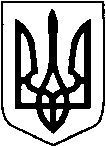 